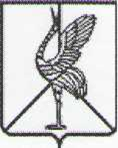 Совет городского поселения «Шерловогорское» муниципального района «Борзинский район» Забайкальского краяРЕШЕНИЕ31 октября 2023  года							      № 90О внесении изменений в решение Совета городского поселения «Шерловогорское» муниципального района «Борзинский район» Забайкальского края от 26 января 2021 года № 226 «Об утверждении Правил благоустройства территории  городского поселения «Шерловогорское» муниципального района «Борзинский район» Забайкальского края»       В соответствии с Федеральным законом от 06.10.2003 года № 131-ФЗ «Об общих принципах организации местного самоуправления в Российской Федерации», Законом Забайкальского края от 04 июля 2022 года № 2087-ЗЗК «Об отдельных вопросах, регулируемых правилами благоустройства территории муниципального образования Забайкальского края», Уставом городского поселения «Шерловогорское», Совет городского поселения «Шерловогорское» р е ш и л:1. Внести в решение Совета городского поселения «Шерловогорское» муниципального района «Борзинский район» Забайкальского края от 26 января 2021 года № 226 «Об утверждении Правил благоустройства территории  городского поселения «Шерловогорское» муниципального района «Борзинский район» Забайкальского края» следующие изменения:1.1. В приложении к решению «Правила благоустройства территории городского поселения «Шерловогорское» муниципального района «Борзинский район» Забайкальского края»:- пункт 85 первый абзац изложить в следующей редакции:«85. На контейнерных площадках должно размещаться не более 8 контейнеров для смешанного накопления ТКО или 12 контейнеров, из которых 4 - для раздельного накопления ТКО, и не более 2 бункеров для накопления КГО.»- пункт 334 пятый абзац изложить в следующей редакции:«334.  Собственники домашнего скота и птицы (пастухи) обязаны:соблюдать правила пожарной безопасности;»- пункты 343, 344, 345 изложить в следующей редакции:«343. Содержание скотомогильников (биотермических ям) на территории городского поселения осуществляется в соответствии с Приказом Минсельхоза России от 26.10.2020 № 626 «Ветеринарные правила перемещения, хранения, переработки и утилизации биологических отходов» (далее - Ветеринарные правила перемещения, хранения, переработки и утилизации биологических отходов).344. Перемещение биологических отходов к местам их хранения, переработки или утилизации (далее - перемещение биологических отходов) должно осуществляться в закрытых емкостях, устойчивых к механическому воздействию, воздействию моющих и дезинфицирующих средств, оснащенных крышками или другими средствами защиты, конструкция которых не допускает их самопроизвольного открывания, или в одноразовых полиэтиленовых или пластиковых пакетах, устойчивых к прокалыванию (далее - емкости для биологических отходов), если иное не установлено Правилами. Перемещение трупов животных, масса каждого из которых составляет более 25 кг, за исключением трупов животных, контаминированных возбудителями сибирской язвы, чумы крупного рогатого скота, допускается осуществлять без использования емкостей для биологических отходов в кузовах транспортных средств, соответствующих требованиям пункта 7 Правил, накрытых тентами или иными приспособлениями, препятствующими их выпадению из транспортных средств, а также с соблюдением условий, указанных в пункте 6 Правил.345. Утилизация умеренно опасных биологических отходов должна осуществляться путем сжигания в печах (крематорах, инсинераторах) или под открытым небом в траншеях (ямах) до образования негорючего остатка либо захоронения в скотомогильниках или отдельно стоящих биотермических ямах, строительство и ввод в эксплуатацию которых осуществлены до 31 декабря 2020 г. включительно. Утилизация умеренно опасных биологических отходов путем захоронения в скотомогильниках или отдельно стоящих биотермических ямах должна осуществляться под наблюдением государственного специалиста в области ветеринарии в скотомогильниках или отдельно стоящих биотермических ямах, соответствующих требованиям, указанным в пункте 24 Правил, при соблюдении условий, обеспечивающих изоляцию захораниваемых умеренно опасных биологических отходов от объектов внешней среды (почвы, воды) и недопущение к ним посторонних физических лиц и животных. Запрещается захоронение биологических отходов в землю, вывоз их на свалки, сброс в бытовые мусорные контейнеры, в поля, леса, овраги, водные объекты.»           2. Настоящее решение вступает в силу на следующий день после дня его официального опубликования (обнародования).           3. Настоящее решение подлежит официальному опубликованию в периодическом печатном издании газете «Вестник городского поселения «Шерловогорское» и обнародованию на специально оборудованном стенде в фойе 2 этажа административного здания городского поселения «Шерловогорское» по адресу: Забайкальский край, Борзинский район, пгт. Шерловая Гора, ул. Октябрьская, д.12, а также размещению на сайте муниципального образования в информационно-телекоммуникационной сети «Интернет» (www.шерловогорское.рф).Председатель Совета городского                               поселения «Шерловогорское» _____________ Т.М.Соколовская           Врио главы городского поселения «Шерловогорское»            ____________  О.В. Шмигирилова